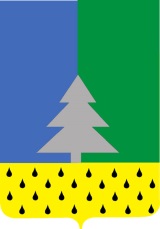 Советский район Ханты-Мансийский автономный округ – ЮграАдминистрация сельского поселения Алябьевский «16» мая  2019  г.                                                                                                    № 84О внесении  изменений  в  постановление Администрации  сельского поселения Алябьевский   от  25.02.2015 года  № 38 «Об утверждении административного регламента предоставления муниципальной услуги  «Прием заявлений, документов, а также постановка малоимущих  граждан на учет в качестве нуждающихся в жилых помещениях»        В  соответствии  с   Федеральным законом Российской Федерации от 06.10.2003 № 131-ФЗ «Об  общих принципах организации местного самоуправления в Российской Федерации», Федеральным  законом от 27.07.2010 № 210-ФЗ «Об организации предоставления государственных и муниципальных услуг», постановлением Администрации сельского поселения Алябьевский  от 10.04.2013 г. № 39  «Об утверждении  Порядка  разработки и утверждения административных  регламентов предоставления   муниципальных  услуг  сельского  поселения Алябьевский», Уставом сельского поселения Алябьевский, во исполнение поручения Губернатора  Ханты-Мансийского автономного округа – Югры:        1. Внести в постановление Администрации сельского поселения Алябьевский  от 25.02.2015 года  № 38  «Об утверждении административного регламента предоставления муниципальной услуги «Прием заявлений, документов, а также постановка малоимущих  граждан на учет в качестве нуждающихся в жилых помещениях» следующие изменения:      1.1.  пункт 2.10.2. раздела 2 дополнить абзацем следующего содержания:«Отказ в предоставлении муниципальной услуги  производится при непосредственном участии граждан, в отношении которых принимается данное решение.».   2. Опубликовать настоящее постановление в периодическом издании органов местного самоуправления в бюллетене «Алябьевский вестник» и разместить на официальном сайте Администрации сельского поселения Алябьевский в сети Интернет.    3. Настоящее постановление вступает в силу с момента его официального опубликования. Глава сельского поселения Алябьевский                                                         Ю.А. Кочурова   ПОСТАНОВЛЕНИЕ